                                                          Павел Иванович Мельников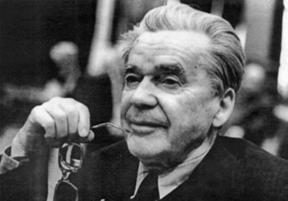             (1908-1994 гг.)Академик Мельников - один из основоположников мерзлотоведения,
с его именем связаны открытие Якутского артезианского бассейна
и начало эксплуатации пресных подмерзлотных вод, научное обеспечение строительства Вилюйской ГЭС
и Байкало-Амурской магистрали, разработка принципов и методов возведения зданий и других инженерных сооружений в криолитозоне, освоение месторождений полезных ископаемых в северных регионах страны. П.И.Мельников родился в 1908 г. в Санкт-Петербурге. Его детские
и отроческие годы прошли в детском приюте и детдоме. 
В 1930 г. П.И.Мельников поступил в Ленинградский Горный институт и стал студентом кафедры гидрогеологии и инженерной геологии. Уже на первых курсах института П.И.Мельников увлекся новым научным направлением «Мерзлотоведение».   Производственные практики он проходил в полевых отрядах Восточной Сибири и на Дальнем Востоке. После окончания Горного института и получения диплома горного инженера-гидрогеолога П.И.Мельников был приглашен на работу
в Москву в Комиссию по изучению вечной мерзлоты АН СССР (1935). Затем молодой и энергичный инженер был направлен в Горно-геологическое управление Главсевморпути на должность начальника Игарской мерзлотной станции. Это было высокое доверие для 27-летнего молодого специалиста.В октябре 1938 г. П.И.Мельников был отозван в Москву, где он работал научным сотрудником в Комитете по вечной мерзлоте АН СССР
(в дальнейшем, преобразованным в Институт мерзлотоведения им. В.А.Обручева АН СССР).В 1939 г. Павел Иванович в составе комплексной Якутской экспедиции впервые посетил город Якутск. С этого времени вся его последующая жизнь неразрывно была связана с этим регионом. В 1941 г. на базе Якутской экспедиции Института мерзлотоведения им. В.А.Обручева АН СССР было принято решение организовать научно-исследовательскую мерзлотную станцию (ЯНИМС). Начальником ее назначили   П.И.Мельникова.В 1943-1944 гг. под руководством П.И. Мельникова было осуществлено бурение первой эксплуатационной скважины на подмерзлотные воды для водоснабжения  города Якутска. За открытие Якутского артезианского бассейна П.И.Мельникову в составе коллектива была присуждена премия. Результаты мерзлотно-гидрогеологических исследований обобщены Мельниковым П.И. и его авторским коллективом в монографию «Опыт эксплуатации подземных вод в области распространения вечной мерзлоты» (1953). В годы основания Якутской научно-исследовательской мерзлотной станции главной задачей стала разработка эффективных методов устойчивого и высокопроизводительного строительства различных инженерных сооружений на многолетнемерзлых грунтах. По результатам научных исследований в Якутске впервые стали возводить здания по методу сохранения мерзлых грунтов в их основании. Первым сооружением подобного рода была Якутская центральная электростанция, здание которой сохранилось в хорошем состоянии до наших дней. В 1947 г. Павел Иванович успешно защитил в Москве кандидатскую диссертацию на тему «Мерзлотно-геологические условия возведения гражданских и промышленных зданий на территории Центральной Якутии по данным опытного строительства в районе г. Якутска». Эта работа получила высокую оценку многих ведущих ученых страны и была отмечена специальной премией Президиума АН СССР.В последующие годы значительно возрос объем научных исследований, в связи с необходимостью разрешения новых крупных практических проблем, которые были выдвинуты перед геокриологической наукой Якутии и всего Северо-Востока страны. Под руководством П. И. Мельникова были разработаны принципы  и методы возведения зданий и инженерных сооружений в криолитозоне, которые в дальнейшем обеспечили научно-практические основы строительства Вилюйской ГЭС и Байкало-Амурской магистрали.В 1964 г. П.И.Мельникову решением ВАК СССР была присвоена ученая степень доктора геолого-минералогических наук. В 1966 г. он завершил крупное картографическое обобщение многолетних геотермических наблюдений, составив первую геокриологическую карту Якутии. Карта была удостоена золотой медали ВДНХ.   В 1968 г. П.И.Мельников был избран членом-корреспондентом
АН СССР по отделению наук о Земле. Его избрали также членом бюро Отделения океанологии, физики атмосферы и географии АН СССР (1971), членом Научного совета по проблемам БАМа (1975) и других научных советов.  В 1981 г. П.И.Мельников был избран действительным членом АН СССР.П.И. Мельников внес значительный вклад в установление и укрепление международного научного сотрудничества мерзлотоведов. Он впервые открыл дверь в Сибирь для сообщества мерзлотоведов в 60-е годы,
а в последующие десятилетия способствовал их международному объединению.   Павел Иванович был награжден орденом Красной Звезды (1945), медалью «За доблестный труд в Великой Отечественной войне
1941-1945 гг.» (1946), орденом «Знак почета» (1947). В 1969 г. ему  присвоено почетное звание «Заслуженный деятель науки и техники РСФСР». В 1975 г.  награжден вторым орденом Трудового Красного Знамени, в 1978 г. – орденом Ленина, в 1984 г. удостоен звания Героя Социалистического Труда.